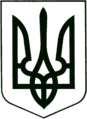    УКРАЇНА
          МОГИЛІВ-ПОДІЛЬСЬКА МІСЬКА РАДА
        ВІННИЦЬКОЇ ОБЛАСТІ   Р І Ш Е Н Н Я  №112Про забезпечення гарантій збереження робочого місця (посади) та середнього заробітку посадової особи, призваної на військову службу під час мобілізації  Керуючись ст. ст. 26, 59 Закону України «Про місцеве самоврядування в Україні», відповідно до ст.119 Кодексу законів про працю, ст.39 Закону України «Про військовий обов’язок та військову службу», ст. 8 Закону України «Про соціальний і правовий захист військовослужбовців та членів їх сімей», Законом України «Про статус ветеранів війни, гарантії їх соціального захисту», враховуючи підпункт 1.2. пункту 2 рішення 49 сесії міської ради 6 скликання «Про внесення змін до структури, чисельності та штатного розпису апарату міської ради та виконкому, управлінь, відділів та служб міської ради» від 19.02.2015р. №1144, розпорядження міського голови №58-к від 17.03.2015 року,-                                                міська рада ВИРІШИЛА:В зв’язку з призовом на військову службу під час мобілізації Войціха Павла Дмитровича, забезпечити збереження робочого місця (посади радника міського голови) та середнього заробітку.Зупинити дію підпункту 1.2. пункту 2 рішення 49 сесії міської ради  6 скликання від 19.02.2015р. №1144 «Про внесення змін до структури, чисельності та штатного розпису апарату міської ради та виконкому, управлінь, відділів та служб міської ради».Винести підпункт 1.2. пункту 1 рішення 49 сесії міської ради від 19.02.2015р. №1144 «Про внесення змін до структури, чисельності та штатного розпису апарату міської ради та виконкому, управлінь, відділів та служб міської ради» на повторний розгляд міської ради.Начальнику відділу бухгалтерського обліку та звітності, головному бухгалтеру апарату міської ради та виконкому Куйбіді М.В. привести у відповідність до даного рішення штатні розписи апарату міської ради та виконкому, затверджені розпорядженням міського голови: №103-к від 30.04.2015 року; №215-к від 22.09.2015 року; №307-к від 16.12.2015 року; № 330-к від 30.12.2015 року.Завідувачу сектору з кадрових питань відділу організаційно -кадрової роботи апарату міської ради та виконкому Шинкарук Т.Б. здійснити визначені законодавством заходи відповідно до даного рішення.Контроль за виконанням даного рішення покласти на керуючого справами виконкому Горбатюка Р.В..Міський голова                                                                 П. Бровко        Від 29.02.2016 р.7 сесії7 скликання